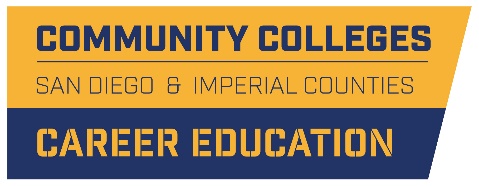 K-12 SWP Regional Training Schedule Please note: LEAs are welcome to attend any trainingApplication TimelineDistrictDateTimeGCCCDTuesday, September 17, 201912:30-4:30pmSDCCDWednesday, September 25, 20192:00-6:00pmSWCCDMonday, September 30, 20192:00-6:00pmMCCCDMonday, October 7, 20192:00-6:00pmIVCCDTuesday, October 22, 20191:00-5:00pmOctober 1, 2019Application available online for reviewNovember 1, 2019   Application in NOVADecember 18, 2019 Application due